АДМИНИСТРАЦИЯ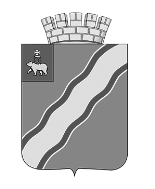 КРАСНОКАМСКОГО ГОРОДСКОГО ОКРУГАПОСТАНОВЛЕНИЕ____________                                                                                        № ____________                                                              .О назначении публичных слушанийпо градостроительной деятельностиРуководствуясь Градостроительным кодексом Российской Федерации, Федеральным законом от 06 ноября . № 131-ФЗ «Об общих принципах организации местного самоуправления в Российской Федерации», Уставом Краснокамского городского округа, администрация Краснокамского городского округаПОСТАНОВЛЯЕТ:1. Назначить на 09 сентября 2020 года на 16.00 часов в здании администрации Краснокамского городского округа, расположенном по адресу: 617060, Пермский край, г. Краснокамск, пр. Маяковского, 11, актовый зал, публичные слушания по вопросам согласно приложению 1.2. Комиссии по правилам землепользования и застройки Краснокамского городского округа (далее - комиссия) информировать заинтересованных лиц о дате, времени и месте проведения публичных слушаний в срок до 06 сентября               2020 г.3. Заинтересованные лица вправе до 09 сентября 2020 г. предоставить свои предложения и замечания по теме публичных слушаний в комиссию по адресу: 617060, Пермский край, г. Краснокамск, пр. Маяковского, 11, каб. 304               (тел. 4-77-26).4. Расходы, связанные с организацией и проведением публичных слушаний, возложить на собственников земельных участков.5. Настоящее постановление подлежит опубликованию в газете «Краснокамская звезда» и размещению на официальном сайте Краснокамского городского округа в сети Интернет www.krasnokamsk.ru.6. Настоящее постановление вступает в силу с момента официального опубликования.7. Контроль за исполнением постановления возложить на начальника отдела градостроительства и архитектуры – главного архитектора администрации Краснокамского городского округа (Г.В. Андросова).Глава городского округа – глава администрацииКраснокамского городского округа                                                          И.Я. Быкариз  Е.В. Красильникова 4-77-26Приложение 1к постановлению администрации Краснокамского городского округаот_________________№_______Информационное сообщение о проведении публичных слушаний по вопросу предоставления разрешения на отклонение от предельных параметров разрешенного строительстваКомиссия по землепользованию и застройке Краснокамского городского округа сообщает о проведении публичных слушаний с 06.09.2020 г. по 09.09.2020г. по вопросу предоставления  разрешения на отклонение от предельных параметров разрешенного строительства для земельных участков:Правообладатель Кононов Владимир Александрович, земельный участок с кадастровым номером 59:07:0011216:321, расположенный по адресу: Пермский край, г. Краснокамск, ул. Жданова. Отклонение отступа до объекта капитального строительства от границы земельного участка со стороны смежного земельного участка – 0,75 м.Правообладатель Караваева Елена Васильевна, земельный участок с кадастровым номером 59:07:0180105:387, расположенный по адресу: Пермский край, Краснокамский городской округ, с. Мысы, пер. Больничный. Отклонение отступа до объекта капитального строительства от границы земельного участка со стороны земли общего пользования – 4,51 м.Правообладатель Винокурова Наталья Валерьевна, земельный участок с кадастровым номером 59:07:0580118:34, расположенный по адресу: Пермский край, Краснокамский городской округ, с. Черная,  ул. Парковая, 8. Отклонение отступа до объекта капитального строительства от границы земельного участка со стороны смежного земельного участка – 2,83 м; со стороны земли общего пользования – 4,68 м.Правообладатель Бурайкин Андрей Александрович, земельный участок с кадастровым номером 59:07:2370104:822, расположенный по адресу: Пермский край, Краснокамский городской округ, с. Мысы, ул. 65 лет Победы, 7. Отклонение отступа до объекта капитального строительства от границы земельного участка со стороны земли общего пользования – 2,77 м.Правообладатель Черанева Татьяна Игнатьевна, земельный участок с кадастровым номером 59:07:0330101:67, расположенный по адресу: Пермский край, Краснокамский городской округ, д. Большие Калинята, 20. Отклонение отступа до объекта капитального строительства от границы земельного участка со стороны смежного земельного участка – 0,58 м.Открытое обсуждение в рамках публичных слушаний состоится                        09 сентября  2020 года  в 16 час. 00 мин. по адресу: г. Краснокамск, пр. Маяковского, 11, актовый зал.Предполагаемый состав участников публичных слушаний: члены комиссии по землепользованию и застройке Краснокамского городского округа, заинтересованные граждане, проживающие в пределах земельных участков, указанных выше.Участники открытого обсуждения регистрируются, регистрация осуществляется при наличии гражданского паспорта. Регистрация правообладателей земельных участков и объектов капитального строительства, расположенных на указанной территории осуществляется при наличии гражданского паспорта и правоустанавливающих документов, их представителей - при наличии гражданского паспорта, правоустанавливающих документов, а также надлежащим образом оформленной доверенности.Письменные предложения и замечания по вопросу, вынесенному на публичные слушания, направляются в комиссию в период с момента опубликования информационного сообщения о проведении публичных слушаний, но не позднее, чем за день до окончания публичных слушаний по адресу:                     г. Краснокамск, пр. Маяковского, 11, актовый зал, тел. (34 273) 4-77-26.Предложения и замечания по вопросу, вынесенному на публичные слушания, должны соответствовать предмету публичных слушаний. В индивидуальных, а также коллективных предложениях и замечаниях по вопросу, вынесенному на публичные слушания, указываются фамилия, имя, отчество, дата рождения, адрес места жительства, контактный телефон (при наличии), личная подпись гражданина или граждан, внесших предложения и замечания, и дата подписания. В коллективных предложениях и замечаниях по проекту, вынесенному на публичные слушания, должны быть также указаны фамилия, имя, отчество, дата рождения, адрес места жительства, контактный телефон (при наличии) лица, которому гражданами поручено представлять данные предложения и замечания. Не включаются в протокол публичных слушаний предложения и замечания, не соответствующие требованиям, в том числе внесенные с нарушением установленных сроков, а также не относящиеся к предмету публичных слушаний.Все поступившие в комиссию предложения по вопросу, вынесенному  на публичные слушания, регистрируются Комиссией. Председатель комиссии по землепользованию и застройке Краснокамского городского округа, первый заместитель главы города Краснокамска по экономическому и управлению имуществом                                А.В.Максимчук 